Kính gửi:  - Các phòng: Tài nguyên và Môi trường; Văn hóa và Thông tin;    Nông nghiệp &PTNT; Giáo dục và Đào tạo;- Trung tâm Văn hóa – Thông tin và Thể thao;- Uỷ ban nhân dân các xã, thị trấn;- Đoàn TNCS Hồ Chí Minh.Hàng năm, Liên Hợp Quốc chọn các chủ đề khác nhau cho Ngày Nước thế giới (22/3) và Ngày Khí tượng thế giới (23/3) nhằm kêu gọi sự quan tâm của toàn thế giới về các vấn đề nóng liên quan đến tài nguyên nước và biến đổi khí hậu mang tính toàn cầu. Ngày Nước thế giới (22/3) năm nay có chủ đề "Nước cho tất cả - Không để ai bị bỏ lại phía sau" hướng đến tuyên truyền, vận động về khả năng tiếp cận với nước sạch của các nhóm xã hội. Để hưởng ứng sự kiện quan trọng này, UBND huyện đề nghị các cơ quan, ban, ngành có liên quan và UBND các xã, thị trấn căn cứ vào thực tế và chức năng, nhiệm vụ đơn vị để triển khai tổ chức các hoạt động phù hợp, cụ thể như sau:1. Tuyên truyền phổ biến trách nhiệm bảo vệ tài nguyên nước, các hành vi bị nghiêm cấm được quy định trong Luật Tài nguyên nước năm 2012 nhằm nâng cao ý thức chấp hành pháp Luật Tài nguyên nước, tầm quan trọng của nước với cuộc sống; Khuyến khích cộng đồng dân cư, các tổ chức, doanh nghiệp sử dụng tài nguyên nước hiệu quả và tiết kiệm; Tuyên truyền lối sống xanh, ứng phó kịp thời với những thách thức về nguồn nước và biến đổi khí hậu đang diễn ra ngày càng tăng.2. Phát động ra quân làm vệ sinh môi trường, khơi thông dòng chảy, nạo vét kênh mương, ao hồ, hệ thống thoát nước. Lồng ghép vào các hoạt động hưởng ứng Ngày Chủ nhật xanh trên địa bàn.3. Tổ chức treo băng rôn, pano, áp phích ở nơi công cộng, trụ sở cơ quan làm việc và các điểm công cộng (mẫu logo tuyên truyền và một số khẩu hiệu đính kèm).Đề nghị các cơ quan, đơn vị, địa phương nghiêm túc triển khai thực hiện./.         MỘT SỐ KHẨU HIỆU TUYÊN TRUYỀNHưởng ứng Ngày Nước 22/3 và Ngày Khí tượng thế giới 23/3 năm 2019(Kèm theo Công văn số 192 /UBND-TNMT ngày 20 tháng 3 năm 2019)Nước cho tất cả - Không để ai bị bỏ lại phía sau.Nếu tất cả chúng ta cùng nhau chia sẻ, ai cũng có cơ hội sử dụng nước sạch. Sử dụng hợp lý tài nguyên nước để phát triển bền vững.Giữ sạch nguồn nước vì sức khỏe của cộng đồng...Tiếp cận nguồn nước hợp vệ sinh, an toàn là nền tảng cho sức khỏe cộng đồng.Logo đăng tải tại địa chỉ: http://www.monre.gov.vn/Pages/nuoc-cho-tat-ca---khong-de-ai-bi-bo-lai-phia-sau.aspx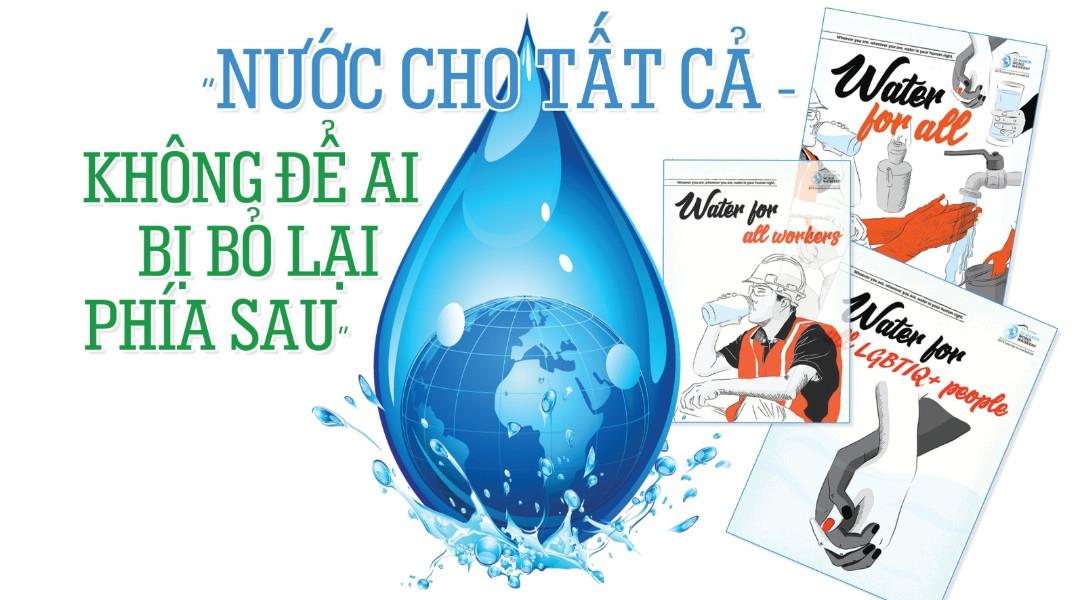 UỶ BAN NHÂN DÂN  HUYỆN NAM ĐÔNGCỘNG HÒA XÃ HỘI CHỦ NGHĨA VIỆT NAM
Độc lập - Tự do - Hạnh phúcSố: 192 /UBND-TNMT Nam Đông, ngày 20 tháng  3  năm 2019V/v Tổ chức hưởng ứng Ngày Nước 22/3và Ngày Khí tượng thế giới 23/3 năm 2019V/v Tổ chức hưởng ứng Ngày Nước 22/3và Ngày Khí tượng thế giới 23/3 năm 2019Nơi nhận:                                                                                                                                           - Như trên;                                                                                                - CT, PCT UBND huyện;       - Các cơ quan, ban ngành liên quan;                                            - Lưu: VT, TNMT.CHỦ TỊCH